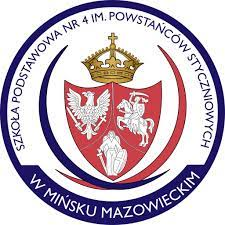 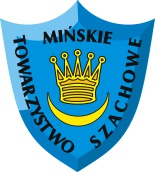 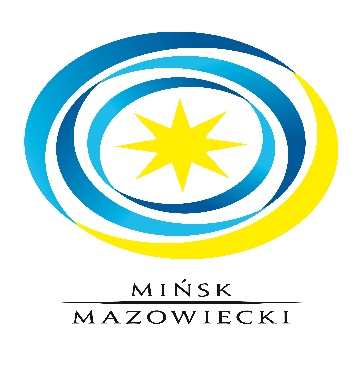 II Otwarty Turniej Szachowy o Puchar Dyrektora Szkoły Podstawowej nr 4 w Mińsku Mazowieckim 22 kwietnia 2023 r.1. CELEpopularyzacja gry w szachy w Szkole Podstawowej nr 4 w Mińsku Mazowieckim;edukacja sportowa, zmierzająca do wyłonienia talentów szachowych;promocja miasta Mińsk Mazowiecki, wspierającego rozwój talentów i zainteresowań dzieci, w tym szachowych.2. ORGANIZATORZYSzkoła Podstawowa nr 4 w Mińsku Mazowieckim;Mińskie Towarzystwo Szachowe.3. SPONSORZYTurniej jest finansowany ze środków:Mińskiego Towarzystwa Szachowego;Urzędu Miasta Mińsk Mazowiecki;Szkoły Podstawowej nr 4 w Mińsku Mazowieckim.4. TERMIN, MIEJSCE I HARMONOGRAMTermin:  22 kwietnia 2023 r. Miejsce:  Szkoła Podstawowa nr 4, ul. Siennicka 17, 05-300 Mińsk Mazowiecki(1,4 km od stacji PKP Mińsk Mazowiecki)Grupa A, B, C – aulaGrupa D – oddzielna salaDogodny dojazd do Mińska Mazowieckiego autostradą A2. Dla uczestników turnieju czynny będzie bezpłatny parking na terenie szkoły.Harmonogram:  odprawa techniczna      godz. 9.45;oficjalne rozpoczęcie   godz. 10.00;I runda                       od godz. 10.05;kolejne rundy -         bezpośrednio po zakończeniu poprzedniej; zakończenie -           10 minut po zakończeniu ostatniej rundy w każdej grupie (grupa D ok. godz. 13, grupy A, B, C ok. godz. 14-15).5. GRUPY TURNIEJOWEGrupa A OPEN – bez ograniczeń wiekowych i rankingowych;Grupa B - szkoły podstawowe klasy 4-8;Grupa C - szkoły podstawowe klasy 1-3;Grupa D – klasy „0” oraz przedszkola.6. WARUNKI UCZESTNICTWATurniej otwarty dla wszystkich chętnych. Łączna liczba miejsc w grupach A, B, C ograniczona do ok. 80 osób. Liczba miejsc w grupie D ograniczona do ok. 20 osób.7. SYSTEM ROZGRYWEKGrupa A OPEN - system szwajcarski, 8 rund, tempo gry 10 min. + 5 sekund na zawodnika;Grupa B, C, D - system szwajcarski, 6 rund, tempo gry 25 min. + 5 sekund na zawodnika. W grupach B, C, D możliwość uzyskania V i IV kategorii szachowej.System szwajcarski oznacza, że każdy zawodnik rozegra 6 partii, niezależnie od uzyskiwanych wyników. Kojarzenie w kolejnych rundach zależy od wyników uzyskanych w poprzednich. W miarę możliwości kojarzeni ze sobą są zawodnicy, którzy dotychczas zdobyli jednakową liczbę punktów.O kolejności miejsc w każdej grupie decyduje kolejno:suma zdobytych punktów (za zwycięstwo 1 pkt, za remis 0,5 pkt., za porażkę 0 pkt.);Buchholz Cut-1, Buchholz, liczba zwycięstw, progres,8. ZGŁOSZENIAZgłoszenia do dnia 21 kwietnia 2023 r. do godz. 16.00 w pliku turniejowym:https://mtsz.org.pl/t/t/6/pokaz_zawodnikoww widoku Lista startowa należy kliknąć przycisk Dodaj zawodnika;z listy rozwijanej w polu Grupa należy wybrać właściwą grupę i wypełnić formularz zgłoszeniowy, zawierający: imię i nazwisko, datę urodzenia, nazwę klubu, ew. szkoły oraz kategorię szachową (ew. informację o braku kategorii szachowej) oraz adres e-mail. Przy zgłoszeniu ucznia SP4 Mińsk Mazowiecki lub członka Mińskiego Towarzystwa Szachowego bez zaległości w składkach członkowskich należy zaznaczyć pole (checkbox) Uczniowie SP4 lub członkowie MTSz.po prawidłowym wypełnieniu formularza należy kliknąć przycisk Zapłać. Możliwe jest zgłoszenie zbiorcze (więcej niż jednego zawodnika), także z różnych grup. Po wypełnieniu formularza zgłoszeniowego pierwszego zawodnika należy kliknąć przycisk Dodaj kolejnego. Zgłaszani zawodnicy będą widoczni w górnej części ekranu. Po wypełnieniu formularza dla ostatniego zawodnika należy kliknąć przycisk Dodaj kolejnego (co zatwierdzi ostatni wypełniony formularz), a następnie przycisk Zapłać. Opłata zostanie naliczona łącznie za wszystkich zgłaszanych zawodników.Organizator zastrzega możliwość wcześniejszego zamknięcia listy startowej, w przypadku wyczerpania puli miejsc.7. OPŁATYGrupa A OPENczłonkowie Mińskiego Towarzystwa Szachowego bez zaległości w składkach członkowskich – wpisowe w kwocie 15 zł;pozostali uczestnicy - wpisowe w kwocie 40 zł.Grupy B, C, Duczniowie SP4 Mińsk Mazowiecki lub członkowie Mińskiego Towarzystwa Szachowego bez zaległości w składkach członkowskich - opłata weryfikacyjna w kwocie 1 zł;pozostali uczestnicy - wpisowe w kwocie 30 zł.Zapłata za pomocą szybkich płatności skutkuje automatycznym umieszczeniem zawodnika na liście startowej. Rekomendujemy tę formę płatności. Przy płatności przelewem tradycyjnym zawodnik zostanie umieszczony na liście startowej po zaksięgowaniu przelewu.8. NAGRODYGrupa A OPENpuchar za I miejsce;puchar dla najlepszego zawodnika MTSz;Nagrody finansowe:I miejsce – 300 zł;II miejsce – 200 zł;III miejsce – 150 zł;IV miejsce – 120 zł;V miejsce –    100 zł;Najlepsza kobieta – 100 zł;Najlepszy junior do 18 lat: I miejsce – 100 zł; II miejsce – 70 zł; III miejsce – 50 zł;Najlepszy zawodnik MTsz: I miejsce – 100 zł; II miejsce – 70 zł; III miejsce – 50 zł;Najlepszy zawodnik bez rankingu FIDE – 50 zł.Nagrody finansowe nie są łączone. W pierwszej kolejności przyznawane są nagrody za miejsca I-V.W kategorii MTSz uwzględniani są członkowie bez zaległości w składkach członkowskich.Grupa B, C, D (wymienione nagrody będą przyznane oddzielnie w każdej grupie)I miejsce – puchar + dyplom + medal + nagroda rzeczowa;II - III miejsce - dyplom + medal + nagroda rzeczowa;IV - VI miejsce – dyplom.Kategoria uczniowie SP4 w Mińsku Mazowieckim;I miejsce – puchar + dyplom + medal + nagroda rzeczowa;II - III miejsce - dyplom + medal + nagroda rzeczowa.Najlepsza kobieta - puchar + dyplom + nagroda rzeczowa.W grupach B, C, D nagrody są łączone.Każdy zawodnik z grupy D, obecny za zakończeniu turnieju, otrzyma dyplom i drobny upominek. 9. UWAGI KOŃCOWEobowiązują przepisy gry FIDE i PZSzach;dopuszczalne spóźnienie na rundę 10 minut;zawodnik na sali gry może posiadać telefon komórkowy (lub inne urządzenie komunikacyjne) pod warunkiem, że jest całkowicie wyłączony i umieszczony w osobnym pakunku, plecaku, itp;zawodnicy ubezpieczają się we własnym zakresie;opiekę wychowawczą nad dziećmi podczas zawodów sprawują rodzice lub opiekunowie;w związku z panującym zagrożeniem Covid-19 organizator przeprowadzi zawody zgodnie z obowiązującymi w okresie rozgrywania zawodów wytycznymi Ministerstwa Zdrowia, Ministerstwa Sportu, Polskiego Związku Szachowego;zgłoszenie do turnieju jest traktowane jako akceptacja niniejszego regulaminu oraz wyrażenie zgody na przetwarzanie danych osobowych przez Organizatora w celach informacyjno- marketingowych, zgodnie z ustawą o ochronie danych osobowych;organizator zastrzega sobie prawo do nieodpłatnego wykorzystywania materiałów audiowizualnych zrealizowanych podczas turnieju, a w szczególności zdjęć, materiałów filmowych, wywiadów i nagrań dźwiękowych przedstawiających uczestników w celach informacyjnych i promocyjnych;turniej jest organizowany z zachowaniem przepisów o dostępności. Zawodnicy potrzebujący pomocy (np. z ograniczeniami ruchowymi) powinni zgłosić taką konieczność organizatorom w terminie co najmniej 7 dni przed rozpoczęciem turnieju; ostateczna interpretacja powyższego regulaminu należy do Organizatora;kontakt do organizatora:  mtsz@mtsz.org.pl; tel. 502 726-165.